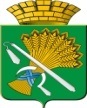  ДУМА КАМЫШЛОВСКОГО ГОРОДСКОГО ОКРУГА(седьмого созыва)РЕШЕНИЕот 22.03.2018 года    № 233г. КамышловО внесении изменений в Правила землепользования и застройки Камышловского городского округа, утвержденные решением Думы Камышловского городского округа от 25 мая 2017 года № 116В соответствии со ст. 33 Градостроительного кодекса Российской Федерации, руководствуясь Федеральным законом от 6 октября 2003 года № 131-ФЗ «Об общих принципах организации местного самоуправления в Российской Федерации», на основании Устава Камышловского городского округа, Правил землепользования и застройки Камышловского городского округа, утвержденные решением Думы Камышловского городского округа от 25 мая 2017 года     № 116, рассмотрев заключение № 2 от 1 марта 2018 года о результатах публичных слушаний,Дума Камышловского городского округаРЕШИЛА:Внести изменения в Правила землепользования и застройки Камышловского городского округа, утвержденные решением Думы Камышловского городского округа от 25 мая 2017 года № 116:  В карте функционального зонирования с особыми условиями использования территории Камышловского городского округа перезонировать территорию Ж-2 (зона малоэтажных многоквартирных жилых домов), г. Камышлов, ул. Энгельса, 180, с кадастровым номером: 66:46:0103001:815, общей площадью 1054,00 кв. м. - в территориальную зону Ж-1 (зона застройки индивидуальными жилыми домами) (приложение №1).2. Настоящее решение вступает в силу со дня официального опубликования.3. Опубликовать данное решение в газете «Камышловские известия» и разместить на официальном сайте Камышловского городского округа в информационно-телекоммуникационной сети «Интернет».4. Контроль за исполнением настоящего решения возложить на комитет по городскому хозяйству и муниципальной собственности Думы Камышловского городского округа (Лепихин В.А.).Председатель Думы городского округа                                         Т.А. ЧикуноваГлава Камышловского городского округа                                     А.В. Половников